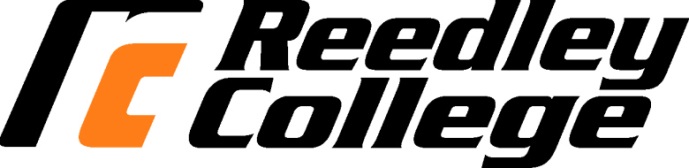 Counseling 53: College and Life ManagementCourse SyllabusFALL 2018Instructor: Ms. Blanca Pavon, M.S.			Email: blanca.pavon@reedleycollege.eduCourse: COUN 53-55307				Days/Times: W 10:00AM -10:50AM (HYBRID/WEB TBD)Room: Learning Resource Center (LRC), Room 104Required Textbook: On Course: Strategies for Creating Success in College and in Life 3rdEdition by Skip Downing Course Description:This course is designed for first-year college students. It will prepare students for college life and academic success. Topics will include personal growth and development, academic goal development, campus resources, student success strategies, diversity and cultural awareness, and maintaining a healthy lifestyle. ADVISORIES: Eligibility for English 125, 126, and Mathematics 201. (A, CSU-GE)Student Learning Objectives:Upon completion of this course, students will be able to:Cancelled Class Policy:If a class session is cancelled, I will let you know ahead of time, if possible. Additionally, there will be an official school notice of the cancellation on the door.Attendance:Attendance will be taken every class period. It is your responsibility to make sure you are marked present. Two (2) absences will be considered excessive and may result in being dropped from the class at the discretion of the instructor. In addition, being late to class three (3) times will be equivalent to one (1) absence.Drop Policy:It is the student’s responsibility to officially drop a class in which he/she no longer wishes to be enrolled, however I may drop those students who have missed several classes in a row.Note: September 2nd – Last day to drop a full-term class to avoid a (“W”) n person.Late Assignments:Students are responsible for turning in all assignments by the time and date they are due. If some emergency prevents you from turning in the assignment on time, you must notify me and get prior approval in advance of the due date that your assignment will be late. Otherwise, it will not be accepted. Be prepared to submit written documentation (i.e. doctor’s note) when requesting an extension of the due date.Americans with Disabilities Act:Accommodations: Students having a verifiable need for academic accommodations or materials in alternate media (i.e. Braille, large print, electronic text, etc.) per the Americans with Disabilities Act (ADA) or Section 504 of the Rehabilitation Act should contact me as soon as possible.Plagiarism and Cheating:Students at Reedley College are entitled to the best education that the college can make available to them, and they, their instructors, and their fellow students share the responsibility to ensure that this education is honestly attained. Because cheating, plagiarism, and collusion in dishonest activities erode the integrity of the college, each student is expected to exert an entirely honest effort in all academic endeavors. Academic dishonesty in any form is a very serious offense and will incur serious consequences. Cheating and plagiarizing are serious academic offenses and can result in an automatic fail in this course.Classroom Etiquette:Cell phones are not to be used in class (unless teacher instructed). Please ask permission to audio tape class lectures and discussions. No video tapping is allowed. Course Rules for Success:To create the very best environment for supporting your success and the success of your classmates, this course has three important rules. The more challenging these rules are for you, the more value you will experience by adopting them. By choosing to follow these three rules, you are choosing to be successful not only in this course but in your life. These rules will support your success in every goal you pursue!1. Show up! 2. Do the work! 3. Participate actively!Grading:Student success in this course will depend on the interest, willingness and enthusiasm that students bring to class.  Students are expected to be an active participant in group activities and class discussions.  Grades will be based on completion of the following:15 Journals (4pts. each)		60 Pts.9 Quizzes (10pts. each)		90 Campus Community Activity	30Midterm			30Project				30Final				60 TOTAL POINTS POSSIBLE		300 A = 270-300 PointsB = 240-269C = 210-239D = 180-209F = 179 or below(See Reverse for Assignment Descriptions. Syllabus is subject to change during the semester.)Journals (60 Possible Points)During this semester, you will write 15 journal entries. Journaling provides an opportunity to explore your thoughts and feelings as we learn study strategies and the course topics. By carefully examining each strategy in your journal, you will discover which ones will assist you to create a rich, personally fulfilling life. 	Note: All entries must be neatly organized and attached neatly together in a composition notebook, folder or neatly stapled. This requirement will assure that none of your entries gets lost. Journal Points: Each journal entry will be awarded up to 4 points. Therefore, all 15 journal entries will be worth a possible total of 60 points. A journal entry will be awarded the maximum of 4 points if it fulfills the following two criteria:1. The entry is complete (all steps in the directions have been responded to), and2. The entry is written with high standards (an obvious attempt has been made to Dive Deep).Grammar, spelling, and punctuation will NOT be factors in awarding points.Quizzes (90 Possible Points)This is a course for students who choose to be successful in college and in life. One of the most important factors of success in any endeavor is consistent and active participation. If you have read the assigned text and completed your journal entry, you should have no trouble earning the maximum points (10) for each quiz. Campus Community Activity (30 Possible Points)This assignment will be a scavenger hunt to find resources and locations of on campus student services. Students will need to visit each resource to obtain the required information. In addition, type a one paragraph on how the resources located will be useful during your attendance at Reedley College. (Full points will be given for fully completed worksheets and typed (one) paragraph).Midterm (30 Possible Points)A midterm will be given in class which will consist of questions regarding material covered in class and throughout the text readings.Project (30 Possible Points)The class project will involve a portfolio which will include components of personal reflections, personal goals, a personal essay and a short presentation. Detailed instructions will be handed out in class.Final (60 Possible Points)A final will be given, which will consist of questions regarding material covered in class and throughout the text readings. Articulate their own personal values.Reflect on cultural diversity and personal educational goals.Identify their own learning style.Apply college policies and procedures to educational goal to increase chances for success in college.Identify values and skills to help determine major and career pathway.Apply strategies to a healthy lifestyle.Articulate their own personal values.Reflect on cultural diversity and personal educational goals.Identify their own learning style.Apply college policies and procedures to educational goal to increase chances for success in college.Identify values and skills to help determine major and career pathway.Apply strategies to a healthy lifestyle.Articulate their own personal values.Reflect on cultural diversity and personal educational goals.Identify their own learning style.Apply college policies and procedures to educational goal to increase chances for success in college.Identify values and skills to help determine major and career pathway.Apply strategies to a healthy lifestyle.Course Objectives:Course Objectives:Course Objectives:In the process of completing this course, students will: In the process of completing this course, students will: In the process of completing this course, students will: Take charge of your life. You will learn how to take greater personal responsibility, gaining more control over the outcomes and experiences that you create both in college and in life.  Increase self-motivation. You will learn to create greater inner motivation by discovering your own personally meaningful goals and dreams.  Improve personal self-management. You will learn numerous strategies for taking control of your time and energy. Allowing you to move more effectively and efficiently toward the accomplishment of your goals and dreams. Develop interdependence. You will learn how to develop mutually supportive relationships with people who will help you achieve your goals and dreams as you assist them to achieve theirs. Increase self-awareness. You will learn how to understand and revise your self-defeating patterns of behavior, thought and emotion, as well as your unconscious limiting beliefs.  Maximize your learning. You will learn key research on how the human brain learns. You will apply this knowledge to develop your own learning system, giving you the keys to learning important course content in college as well as becoming a more effective lifelong learner.Develop emotional intelligence. You will learn effective strategies for managing your emotional life, decreasing stress while increasing your inner sense of well-being and happiness. Raise your self-esteem. You will learn how to develop self-acceptance, self-confidence, self-respect, self-love, and unconditional self-worth. Write more effectively. You will learn how to improve your writing skills through the extensive writing practice offered by your guided journal entries.Improve creative and critical thinking skills. You will learn how to enhance the thinking skills essential for analyzing and solving problems in your academic, professional, and personal lives. You will also develop reasoning skills that will help you both construct persuasive arguments and deconstruct illogical arguments intended to persuade you to think or act against your own best interest.Master effective study skills. You will learn how to raise your grades in college by improving essential skills such as reading, taking notes, studying, memorizing, taking tests and writing essays.Manage your money. You will learn helpful techniques for increasing your income and decreasing your expenses.     Lecture Content:Take charge of your life. You will learn how to take greater personal responsibility, gaining more control over the outcomes and experiences that you create both in college and in life.  Increase self-motivation. You will learn to create greater inner motivation by discovering your own personally meaningful goals and dreams.  Improve personal self-management. You will learn numerous strategies for taking control of your time and energy. Allowing you to move more effectively and efficiently toward the accomplishment of your goals and dreams. Develop interdependence. You will learn how to develop mutually supportive relationships with people who will help you achieve your goals and dreams as you assist them to achieve theirs. Increase self-awareness. You will learn how to understand and revise your self-defeating patterns of behavior, thought and emotion, as well as your unconscious limiting beliefs.  Maximize your learning. You will learn key research on how the human brain learns. You will apply this knowledge to develop your own learning system, giving you the keys to learning important course content in college as well as becoming a more effective lifelong learner.Develop emotional intelligence. You will learn effective strategies for managing your emotional life, decreasing stress while increasing your inner sense of well-being and happiness. Raise your self-esteem. You will learn how to develop self-acceptance, self-confidence, self-respect, self-love, and unconditional self-worth. Write more effectively. You will learn how to improve your writing skills through the extensive writing practice offered by your guided journal entries.Improve creative and critical thinking skills. You will learn how to enhance the thinking skills essential for analyzing and solving problems in your academic, professional, and personal lives. You will also develop reasoning skills that will help you both construct persuasive arguments and deconstruct illogical arguments intended to persuade you to think or act against your own best interest.Master effective study skills. You will learn how to raise your grades in college by improving essential skills such as reading, taking notes, studying, memorizing, taking tests and writing essays.Manage your money. You will learn helpful techniques for increasing your income and decreasing your expenses.     Lecture Content:Take charge of your life. You will learn how to take greater personal responsibility, gaining more control over the outcomes and experiences that you create both in college and in life.  Increase self-motivation. You will learn to create greater inner motivation by discovering your own personally meaningful goals and dreams.  Improve personal self-management. You will learn numerous strategies for taking control of your time and energy. Allowing you to move more effectively and efficiently toward the accomplishment of your goals and dreams. Develop interdependence. You will learn how to develop mutually supportive relationships with people who will help you achieve your goals and dreams as you assist them to achieve theirs. Increase self-awareness. You will learn how to understand and revise your self-defeating patterns of behavior, thought and emotion, as well as your unconscious limiting beliefs.  Maximize your learning. You will learn key research on how the human brain learns. You will apply this knowledge to develop your own learning system, giving you the keys to learning important course content in college as well as becoming a more effective lifelong learner.Develop emotional intelligence. You will learn effective strategies for managing your emotional life, decreasing stress while increasing your inner sense of well-being and happiness. Raise your self-esteem. You will learn how to develop self-acceptance, self-confidence, self-respect, self-love, and unconditional self-worth. Write more effectively. You will learn how to improve your writing skills through the extensive writing practice offered by your guided journal entries.Improve creative and critical thinking skills. You will learn how to enhance the thinking skills essential for analyzing and solving problems in your academic, professional, and personal lives. You will also develop reasoning skills that will help you both construct persuasive arguments and deconstruct illogical arguments intended to persuade you to think or act against your own best interest.Master effective study skills. You will learn how to raise your grades in college by improving essential skills such as reading, taking notes, studying, memorizing, taking tests and writing essays.Manage your money. You will learn helpful techniques for increasing your income and decreasing your expenses.     Lecture Content:A. Personal Growth and Development   1. Self-awareness, identity and values    2. Transition from high school to college   3. Academic values and beliefs   4. Assertiveness   6. Learning styles   7. Money management   8. Relationships and conflict resolution   9. Campus and community involvementB. Academic Goal Development   1. College terms and definitions   2. Degree and certificate requirements   3. Transfer requirements   4. Student Education Plan   5. Major and career exploration C. Campus Resources  1. Accessing campus resources  2. Web resources 
  3.  Library resources D. Academic Success Strategies   1. Note taking skills   2. Test taking strategies    3. Organizational skills   4. Time management strategies   5. Academic and personal integrityE. Healthy Lifestyle   1. Nutrition and exercise   2. Substance abuse   3. Stress management   4. Sexual responsibility
   5. Emotional health F. Diversity and cultural awareness   1. Cross-cultural communication   2. Stereotypes and discriminationA. Personal Growth and Development   1. Self-awareness, identity and values    2. Transition from high school to college   3. Academic values and beliefs   4. Assertiveness   6. Learning styles   7. Money management   8. Relationships and conflict resolution   9. Campus and community involvementB. Academic Goal Development   1. College terms and definitions   2. Degree and certificate requirements   3. Transfer requirements   4. Student Education Plan   5. Major and career exploration C. Campus Resources  1. Accessing campus resources  2. Web resources 
  3.  Library resources D. Academic Success Strategies   1. Note taking skills   2. Test taking strategies    3. Organizational skills   4. Time management strategies   5. Academic and personal integrityE. Healthy Lifestyle   1. Nutrition and exercise   2. Substance abuse   3. Stress management   4. Sexual responsibility
   5. Emotional health F. Diversity and cultural awareness   1. Cross-cultural communication   2. Stereotypes and discriminationCounseling 53 Course Outline - Fall 2018Counseling 53 Course Outline - Fall 2018Counseling 53 Course Outline - Fall 2018Week 115-AugChapter 1 & 1st Journal Entry (pg.21-22) and 2nd Journal Entry (pg. 28) WEB Syllabi IMPORTANT DATESWeek 115-AugClass Introduction/Quick write Intro to College LessonCampus Resources Lesson HANDOUT- Campus Community ActivityWeek 115-AugClass Introduction/Quick write Intro to College LessonCampus Resources Lesson HANDOUT- Campus Community ActivityWeek 115-AugClass Introduction/Quick write Intro to College LessonCampus Resources Lesson HANDOUT- Campus Community ActivityWeek 222-AugFinish Ch. 1/Chapter 2 3rd Journal Entry (pg. 48)    Increase Money Flowing In (1-17)pg. 7GPA Activity- 5 extra pointsClassroom Activity- Role Play Victim/Creator Mentality (F/M pg.78). “The Late Paper” pg. 42Quiz- Chapter 1Library Research Instruction (Meet at the Library, Room LRC 104)/1022-AugDUE: Campus Community Activity (In Class)/ 30Week 329-AugContinue Chapter 2/ 4th Journal Entry (pg.69 ) Money Management (Power Point)Healthy Living Lesson (PP)GPA Activity-DUE Aug 31st-Last Day to drop a full-term class to avoid a "W" in person. Sept 2nd on WebAdvisor.Classroom Activity (IC)(IG)(ID)Quiz- Chapter 2                                                  / 10Week 45-SepChapter 3 & 5th Journal Entry (pg. 86) 5-SepGroup Activity: Popson’s Dilemma5-SepGroup Activity- Case Study Assignment  Quiz- Chapter 3 /10Week 512-SepChapter 4 & 6th Journal Entry (pg. 114) 12-SepGroup Activity 12-SepLearning Styles InventoryWeek 619-SepContinue Chapter 4/ 7th Journal Entry (pg. 133)19-SepGroup Activity19-SepQuiz- Chapter 4 /10Week 726-SepChapter 5/ & 8th Journal Entry (pg. 143)26-SepGroup Activity26-SepDiversity PP/Respecting Cultural DifferencesWeek 83-OctContinue Chapter 5 & 9th Journal Entry (pg. 154)Quiz-Chapter 5/ 10Week 910-OctChapter 6 & 10th Journal Entry (pg. 173)Group ActivityActivity: TypeFocus- Self-AssessmentOct 12th -Last day to drop a full-term class (letter grades assigned after this date10-OctDUE: Journal Entries 1-8/ 32Week 1017-OctContinue Chapter 6 & 11th Journal Entry (pg. 186)17-OctReview/Activity 17-OctMidterm (Chapters 1-6) Comprehensive/ 30Week 1124-OctChapter 7 & 12th Journal Entry- Explain Differences…24-OctActivity24-OctQuiz- Chapter 6 / 10Week 1231-OctContinue Chapter 7 & 13th Journal Entry (pg. 200 & 217)31-OctGroup Activity31-OctQuiz- Chapter 7/ 10Week 13 7-NovChapter 8 & 14th Journal Entry (pg. 223) 7-NovGroup Activity 7-NovGuest Speaker- (Job Developer)Week 1414-NovContinue Chapter 8 & 15th Journal Entry (pg. 233)14-NovGroup Activity14-NovQuiz- Chapter 8/10Week 1521-Nov22-23 NovChapter 921-Nov22-23 NovGroup Presentations21-Nov22-23 NovThanksgiving Holiday (no classes, campus closed)Week 1628-NovFinish Ch. 9 DUE: Journals 9-15/2828-NovGuest Speaker 28-NovQuiz- Chapter 9/10Week 175-DecDiversity Lesson  5-DecProject Presentations5-DecProject Presentations- DUE: Projects/ 30Week 1812-DecFinal Exam (TBA)/ 6012-DecPossible Points/300